3. HNL Istok#KlubKlubUkPobNerPorG+/G-GRBod1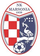 NK Marsonia23147242:19+23492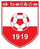 Belišće23146348:14+34483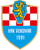 HNK Vukovar 199123126539:11+28424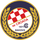 HNK Đakovo Croatia23124738:24+14405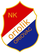 NK Oriolik23124737:23+14406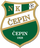 Čepin22115627:18+9387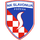 Slavonija2397755:34+21348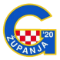 Graničar2289532:22+10339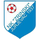 NK Zrinski (J)2396829:2903310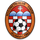 Vihor2388735:31+43211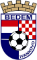 NK Bedem23931126:35-93012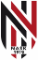 NAŠK23671026:51-252513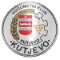 Kutjevo23561226:40-142114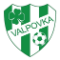 Valpovka23561222:39-172115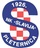 Slavija23631428:48-202116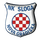 NK Sloga (NG)23561227:48-212117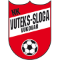 NK Vuteks Sloga23631425:50-252118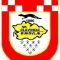 NK Slavonac (B)23541417:43-2619